ҠАРАР                                                         РЕШЕНИЕО работе постоянной комиссии по аграрным вопросам, использованию земель и природных ресурсов, экологии, чрезвычайным ситуациям и благоустройству Совета сельского поселения Акбарисовский сельсовет муниципального района Шаранский район Республики Башкортостан в 2014 году         Заслушав отчет председателя постоянной комиссии по аграрным вопросам, использованию земель и природных ресурсов, экологии, чрезвычайным ситуациям и благоустройству  Совета сельского поселения Акбарисовский сельсовет муниципального района Шаранский район Республики Башкортостан Каштанова Александра Витальевича о работе постоянной комиссии по аграрным вопросам, использованию земель и природных ресурсов, экологии, чрезвычайным ситуациям и благоустройству  Совета сельского поселения Акбарисовский сельсовет муниципального района Шаранский район Республики Башкортостан в 2014 году, Совет сельского поселения Акбарисовский сельсовет муниципального района Шаранский район Республики Башкортостан решил:Отчет о работе постоянной комиссии по аграрным вопросам, использованию земель и природных ресурсов, экологии, чрезвычайным ситуациям и благоустройству Совета сельского поселения Акбарисовский сельсовет муниципального района Шаранский район Республики Башкортостан в 2014 году принять к сведению (прилагается).Глава сельского поселения Акбарисовский сельсовет                                                        Г.Е.Мухаметовс.Акбарисово11.03.2015№ 395Приложениек решению Совета сельского поселенияАкбарисовский сельсовет муниципального района Шаранский район Республики Башкортостанот 11 марта 2015 г. № 395 Отчето работе постоянной комиссии по аграрным вопросам, использованию земель и природных ресурсов, экологии, чрезвычайным ситуациям и благоустройству Совета сельского поселения Акбарисовский сельсовет муниципального района Шаранский район Республики Башкортостан за 2014 годВ соответствии с решением Совета сельского поселения Акбарисовский сельсовет муниципального района Шаранский район Республики Башкортостан сформированы постоянные комиссии Совета сельского поселения Акбарисовский сельсовет, в том числе комиссия по аграрным вопросам, использованию земель и природных ресурсов, экологии, чрезвычайным ситуациям и благоустройству.В состав комиссии входят 3 депутата: Каштанов Александр Витальевич  (избирательный округ № 7) - председатель комиссии, Шангареев Владислав Мурзабаевич (избирательный округ № 5) - заместитель председателя комиссии, Иркина Раиса Минлигареевна (избирательный округ № 3) - секретарь комиссии.Предметы ведения и порядок деятельности комиссии установлен Регламентом Совета сельского полселения Акбарисовский сельсовет муниципального района Шаранский район Республики Башкортостан и Положением о постоянных комиссиях Совета сельского поселения Акбарисовский сельсовет   муниципального района Шаранский район Республики Башкортостан.Работа комиссии была организована согласно плану работы на 2014 год и велась в полном соответствии с вопросами, которые входят в ее компетенцию.Основными направлениями деятельности комиссии являются:рассмотрение вопросов, связанных с использованием земель, природных ресурсов, а также связанных с вопросами застройки;рассмотрение проектов решений Совета сельского поселения Акбарисовский сельсовет  муниципального района Шаранский район Республики Башкортостан по земельным вопросам, природным ресурсам, экологии и чрезвычайным ситуациям и др;подготовка заключений по проектам решений, относящихся к ведению комиссии.За прошедший год комиссией было проведено 5 заседаний, на которых было рассмотрено 10 вопросов. В течение 2014 года постоянная комиссия по аграрным вопросам, использованию земель и природных ресурсов, экологии, чрезвычайным ситуациям и благоустройству рассмотрела проекты решений Совета сельского поселения Акбарисовский сельсовет муниципального района Шаранский район Республики Башкортостан, в том числе в пределах деятельности комиссии по профилю:Об утверждении плана мероприятий по реализации основных положений Послания Президента Республики Башкортостан депутатам Государственного Собрания-Курултая Республики Башкортостан на 2014 и на 2015 годы по сельскому поселению Акбарисовский сельсовет муниципального района Шаранский район Республики Башкортостан»;О благоустройстве территории сельского поселения на 2014 год;О предварительных итогах социально-экономического развития сельского поселения Акбарисовский сельсовет муниципального района Шаранский район Республики Башкортостан за истекший период 2014 года и о прогнозе социально-экономического развития сельского поселения Акбарисовский сельсовет муниципального района Шаранский район Республики Башкортостан на 2015 год;О бюджете сельского поселения Акбарисовский сельсовет муниципального района Шаранский район Республики Башкортостан на 2015 год и на плановый период 2016-2017 годы; Об утверждении Правил землепользования и застройки сельского поселения Акбарисовский сельсовет муниципального района Шаранский район Республики БашкортостанТакже депутатами постоянной комиссии рассмотрены следующие вопросы:О ходе выполнения плана мероприятий по благоустройству территории сельского поселения на  2014 год.Постоянной комиссией организованы и проведены 1 публичное слушание:О проекте решения Совета сельского поселения Акбарисовский сельсовет муниципального района Шаранский район Республики Башкортостан «Об утверждении Правил землепользования и застройки сельского поселения Акбарисовский сельсовет муниципального района Шаранский район Республики Башкортостан»Информирование избирателей через средства массовой информации о работе комиссии оставляет желать лучшего.Все члены комиссии поручения комиссии выполняли добросовестно.Ежемесячно членами постоянной комиссии проводились приемы избирателей по личным вопросам по месту жительства. Организационное, материально-техническое, правовое обеспечение в работе комиссии осуществила администрация сельского поселения Акбарисовский сельсовет муниципального района Шаранский район Республики Башкортостан.Дальнейшая работа комиссии будет осуществляться в строгом соответствии с утвержденным планом комиссии на 2015 год и будет направлена на исполнение функций, возложенных Советом сельского поселения Акбарисовский сельсовет муниципального района Шаранский район Республики Башкортостан на постоянную комиссию Совета сельского поселения Акбарисовский сельсовет муниципального района Шаранский район Республики Башкортостан по аграрным вопросам, использованию земель и природных ресурсов, экологии, чрезвычайным ситуациям и благоустройству.Башҡортостан РеспубликаһыШаран районымуниципаль районыныңАкбарыс ауыл Советы ауыл биләмәһе СоветыАкбарыс ауылы, Мºктºп урамы,2тел.(34769) 2-33-87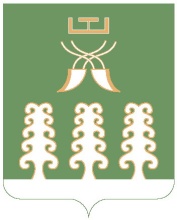 Республика БашкортостанСовет сельского поселенияАкбарисовский сельсоветмуниципального районаШаранский районс. Акбарисово, ул.Школьная,2  тел.(34769) 2-33-87